Map of Inner Asia (MONDEA)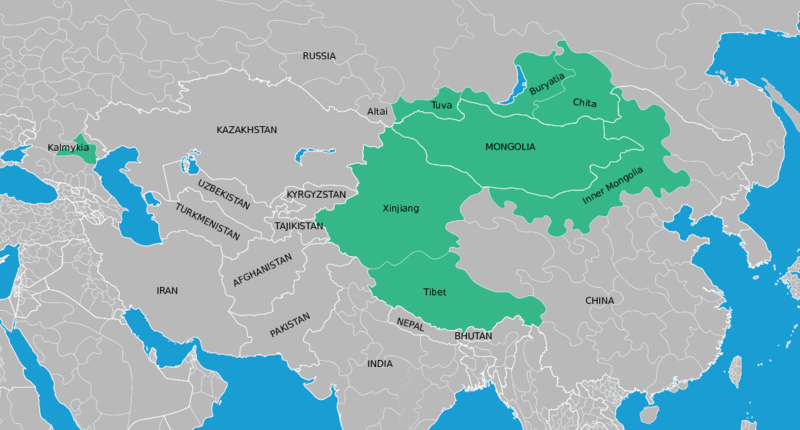 identifier723ecbb5-d3a8-439b-81e1-42d76b3e0260creatorThrift, ErictypeImagecoverageInner AsiadescriptionThis map shows the Mongolian areas of Inner Asia that are represented in the Mongolian Digital Ethnography Archive.publisherCulture and Development Research CentresourceBased on <https://commons.wikimedia.org/wiki/File:Blank_Map_World_Secondary_Political_Divisions.svg> and <https://commons.wikimedia.org/wiki/File:BlankMap-World6.svg>rightsPublic domainsubjectInner Asiamapsdate2017languageEnglishoriginal filenameInner-Asia-MONDEA.svgextent6.6 MiBformatimage/svg+xmlmodified2017-10-08 18:42:07